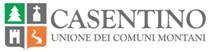 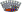 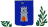 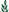 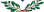 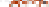 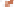 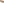 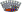 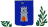 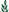 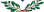 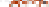 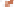 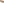 Castel Focognano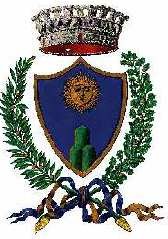 Castel San Niccolò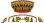 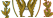 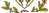 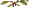 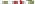 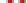 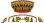 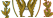 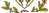 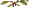 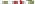 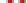 Chitignano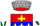 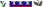 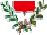 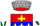 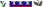 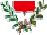 Chiusi della Verna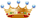 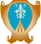 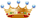 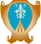 Montemignaio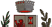 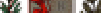 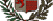 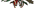 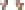 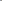 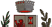 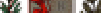 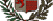 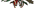 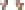 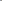 Ortignano Raggiolo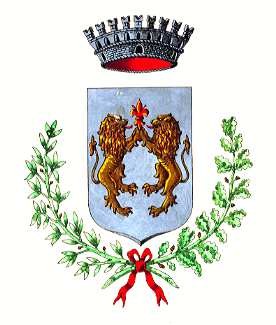 Poppi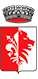 Pratovecchio Stia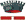 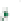 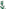 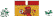 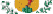 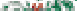 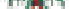 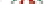 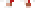 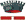 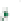 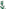 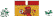 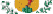 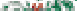 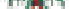 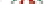 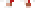 TallaVia Roma, 203 – 52014 – Ponte a Poppi, Poppi (Ar) – unione.casentino@postacert.toscana.it - CF/P.IVA: 02095920514SI RENDE NOTOI TERMINI E LE MODALITÀ DI PRESENTAZIONE DELLE DOMANDE PER ISOGGIORNI MARINI PER ANZIANI ESTATE 2022Si comunica che sono aperte le iscrizioni per i soggiorni marini per anziani. Il servizio è rivolto ai residenti dei comuni di: Castel Focognano, Castel San Niccolò, Chitignano, Chiusi della Verna, Montemignaio, Ortignano Raggiolo, Poppi, Pratovecchio Stia e Talla con età uguale o superiore ai 65 anni. Si deroga al requisito dell’età nel caso di coniugi, a condizione che uno dei due abbia un’età superiore a 65 anni.I cittadini potranno scegliere tra le varie proposte indipendentemente dal comune di residenza.I soggiorni si svolgeranno nel periodo e nelle località di seguito indicate:SOGGIORNO DI GIUGNO PRATOVECCHIO STIA CASTEL SAN NICCOLÒ, MONTEMIGNAIO, ORTIGNANO RAGGIOLOdal 12.06.2022 al 26.06.2022 a Riccione costo pensione completa € 754,00 (in camera doppia) + € 112,00 per supplemento camera singola o € 238,00 camera doppia uso singola. Disponibilità n. 15 camere doppie, n. 3 camere singole e n. 3 doppie uso singola.POPPI, CASTEL FOCOGNANO, CHITIGNANO, CHIUSI DELLA VERNA e TALLAdal 12.06.2022 al 26.06.2022 a Cervia costo pensione completa € 746,00 (in camera doppia) + € 280,00 camera doppia uso singola. Disponibilità n. 15 camere doppie,e n. 4 doppie uso singole.MODALITÀ DI PRESENTAZIONE DELLA DOMANDALa domanda, accompagnata dalla scheda sanitaria rilasciata dal medico curante, dovrà essere presentata su apposito modulo, da ritirarsi presso l’ufficio dei Servizi Sociali del Comune di residenza e riconsegnata presso lo stesso ufficio entro il giorno 14.05.2022.Nel caso in cui le iscrizioni siano inferiori al numero minimo richiesto per ciascuna struttura alberghiera, sarà effettuato un solo soggiorno, confermando, laddove possibile, l’hotel che avrà ottenuto maggiori adesioni.Se il partecipante intende avvalersi della concessione di una prestazione sociale agevolata, alla domanda dovrà essere allegata la dichiarazione sostitutiva unica, completa e sottoscritta, comprensiva dell’attestazione indicante la situazione ISEE (Indicatore della Situazione Economica Equivalente).Nel caso l’eventuale partecipante non presenti la suddetta Dichiarazione Sostituiva Unica, qualora rientri tra coloro che usufruiranno del servizio, dovrà sostenere l’intero costo del soggiorno sopra indicato.Tenuto conto della tempistica prevista dalla normativa per la consegna dell’attestazione ISEE, qualora scadessero i tempi per la presentazione dell’istanza, alla domanda potrà essere allegata la certificazione della presentazione della DSU.Per il rilascio della dichiarazione sostitutiva unica ci si può rivolgere sia ai Centri di Assistenza Fiscale (CAF), che all’Unione dei Comuni Montani del Casentino (Poppi, Piazza Folli, n. 1 (apertura dal lunedì al venerdì, dalle ore 8,30 alle ore 13,30, martedì e giovedì pomeriggio, dalle ore 15,30 alle ore 17,30).POSTI DISPONIBILI E QUOTE DI COMPARTECIPAZIONEPer ciascun soggiorno, qualora le domande superassero le disponibilità, i posti saranno assegnati tenendo conto prioritariamente della “situazione economica equivalente (ISEE)”, se presentata. A parità di situazione, si terrà conto dell’ordine di arrivo delle domande.L’importo da corrispondere è comprensivo del servizio spiaggia e bevande ai pasti mentre sarà a carico della gestione associata dei servizi sociali il costo del trasporto e dell’accompagnatore, presente in loco per tutta la durata del soggiorno. Le camere singole a disposizione saranno assegnate, nel caso la richiesta sia maggiore della disponibilità, previa presentazione di certificazione medica.Si fa presente che la quota di compartecipazione al costo del soggiorno dovrà essere interamente versata entro 10 gg. precedenti la data di partenza.Alla luce di quanto specificato sopra, per i soli utenti che al momento della domanda hanno presentato la certificazione della presentazione della DSU, la quota del soggiorno sarà comunicata dall’Unione dei Comuni, calcolata sulla base dell’attestazione ISEE che, pertanto, entro quella data dovrà essere in possesso dell’utente.La percentuale di compartecipazione degli utenti al costo del soggiorno, sarà applicata al costo della sola struttura.Per ulteriori informazioni rivolgersi agli Uffici dei Servizi Sociali presso i comuni di residenza o presso l’Unione dei Comuni Montani del Casentino.Comune di Castel Focognano - tel. 0575 5154307 - 0575 5154316Comune di Castel San Niccolò - tel. 0575 571015Comune di Chitignano - tel. 0575 596037Comune di Chiusi della Verna - tel. 0575 599631Comune di Montemignaio - tel. 0575 542013Comune di Ortignano Raggiolo - tel. 0575 539214Comune di Pratovecchio Stia - tel. 0575 504837 - 0575 503850Comune di Talla - tel. 0575 597512Unione dei Comuni del Casentino – tel. 0575 507284Poppi, 11 aprile 2022	IL RESPONSABILE DEL SERVIZIODott.ssa D. Nocentini